Viridis Federation, Hackney, LondonCommunication ManagerSalary (SO2, Point 27- 29) Salary Range £34,689.00 – £ 35,949.00.  Hours of work – 36 Hours per Week, 42 Weeks per Annum (pro rata: actual salary £32,267.00 – £33,439.00)Contract type: Full Time/Part TimeContract term: Permanent 	Closing Date: 21st May 2021We wish to appoint a highly motivated Communications Manager that will join our vibrant and diverse Federation. Candidates must have exemplary literacy and numeracy skills, excellent organisational skills and be able to work flexibly and creatively in a variety of ways. Previous experience of the knowledge and skills for the role is essential. The successful candidate will be responsible for leading the branding, communications and marketing activities of the Federation, including staff recruitment, internal and external publications and digital marketing. The appointed candidate will need to have substantial relevant experience of working in a marketing environment, as well as proven experience of developing and implementing successful marketing campaigns. A high degree of self-motivation and strong project management skills are essential. We can offer you: An enthusiastic, talented and supportive team A superbly resourced teaching and learning environment Excellent opportunities for CPD A warm, friendly and positive working environment where everyone is valued.  …….please download our application pack!.Visits are warmly welcomed. To arrange this, or for an informal discussion, please call Ms Beverley Shore to 020 8806 5201 or email recruitment@vs.hackney.sch.uk. Alternatively, to request an application pack or to find out more about what we can offer visit our website: https://viridis-schools.co.uk/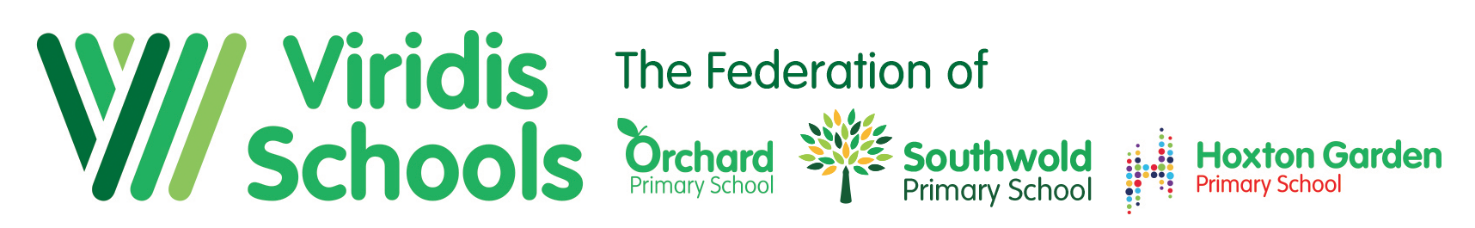 www.orchard.hackney.sch.ukwww.southwold.hackney.sch.ukwww.hoxtongarden.hackney.sch.uk@OrchardPrimary 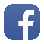 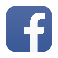 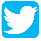 @primary_orchard              @ Southwold School @Southwold School@ Hoxton Garden Primary School @HoxtonGardenSchoolOur schools are committed to safeguarding and promoting the welfare of children and young people and expects all staff and volunteers to share this commitment. We welcome applications from all sections of the community, regardless of gender, race, religion, disability, sexual orientation or age. Successful candidates will be asked to apply for an Enhanced Disclosure from the DBS Bureau.Further information about the disclosure can be found at www.dbs.gov.uk